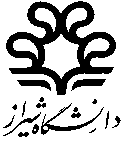 شيوهنامه تهيه جلد پاياننامه/رساله در قطع وزيري         بر اساس مصوبه شوراي تحصيلات تکميلي دانشگاه پاياننامههاي مقاطع کارشناسي ارشد و رسالههاي دکتري، برای دفاع هایی که از 1 بهمن 97 به بعد انجام گیرد، در قطع وزيري (23.5*16.5)  و به صورت ديجيتال چاپ ميشود. بر اين اساس و با هدف يکسانسازي و هماهنگي بيشتر اين شيوهنامه براي تهيه جلد پاياننامه/رساله تدوين شده است. براي طراحي جلد از نرم افزار فتوشاپ استفاده شده است که نمونه فايل اصلي ( فتوشاپ psd) و همچنين نمونه جلد طراحي شده (jpg)  روي سايت تحصيلات تکميلي قرار می گیرد. 1- زمينه جلد به رنگ  آبي پر رنگ با حاشيه روشن در بالا و پایین مي باشد ( مطابق نمونه).2- آرم دانشگاه شيراز به رنگ طلايي در زمينه سورمه ای در بالا و گوشه سمت راست روي جلد و قرينه آن در پشت جلد قرار ميگيرد ( مطابق نمونه).3- روي جلد به فارسي از سمت راست به ترتیب از بالا به پایین عبارت رساله دکتر ی/ پایان نامه کارشناسی ارشد، عنوان پایان نامه ( فونت 18 )، نام و نام خانوادگی دانشجو، نام استاد راهنما، نام دانشکده و بخش قرار ميگيرند. همين موارد بصورت قرينه، در پشت جلد و به انگليسي درج ميشود ( مطابق نمونه).    4- تصویری از محتوای درون یا موضوع پایان نامه به ابعاد  10× 8  سانتی متر روی جلد و بین نام دانشجو و نام استاد راهنما قرار می گیرد ( مطابق نمونه).    5- ماه و سال انتشار در پايين صفحه و در گوشه سمت  چپ و قرينه آن در پشت جلد قرار ميگيرد. 6- روي شيرازه به ترتيب عبارت رساله دکتری/ پایان نامه کارشناسی ارشد، عنوان رساله/پایان نامه، نام و نام خانوادگي دانشجو و سال دفاع، و عبارت دانشگاه شیراز قيد گردد ( مطابق نمونه).    7- فونت انگليسي پشت جلد Times New Roman     و فونت فارسي روي شيرازه و  روي جلد  B Nazanin    و همگي به رنگ روشن مي باشند. 8- اندازه قلم براي عنوان پايان نامه 18 و ساير قسمت هاي پشت و  روي جلد 14 مي باشد. اندازه قلم براي شيرازه و تاریخ در پایین صفحه 12 می باشد.   9- رنگ شيرازه و نوار حاشيه جلد براي دانشکدههاي مختلف به شرح زير است:10-  دانشجویان می توانند برای چاپ دیجیتال به هر چاپخانه ای که مایل هستند، مراجعه نمایند اما چاپ دیجیتال و صحافی پورسهراب بصورت آزمایشی قبلا چند پایان نامه را به شیوه دیجیتال و در قطع وزیری چاپ نموده و با روش کار آشناست. آدرس: شیراز ابتدای بلوار عدالت پاساژ مرسدس، پلاک 14  تلفن 071-38311462     آقای پورسهراب     09177118678 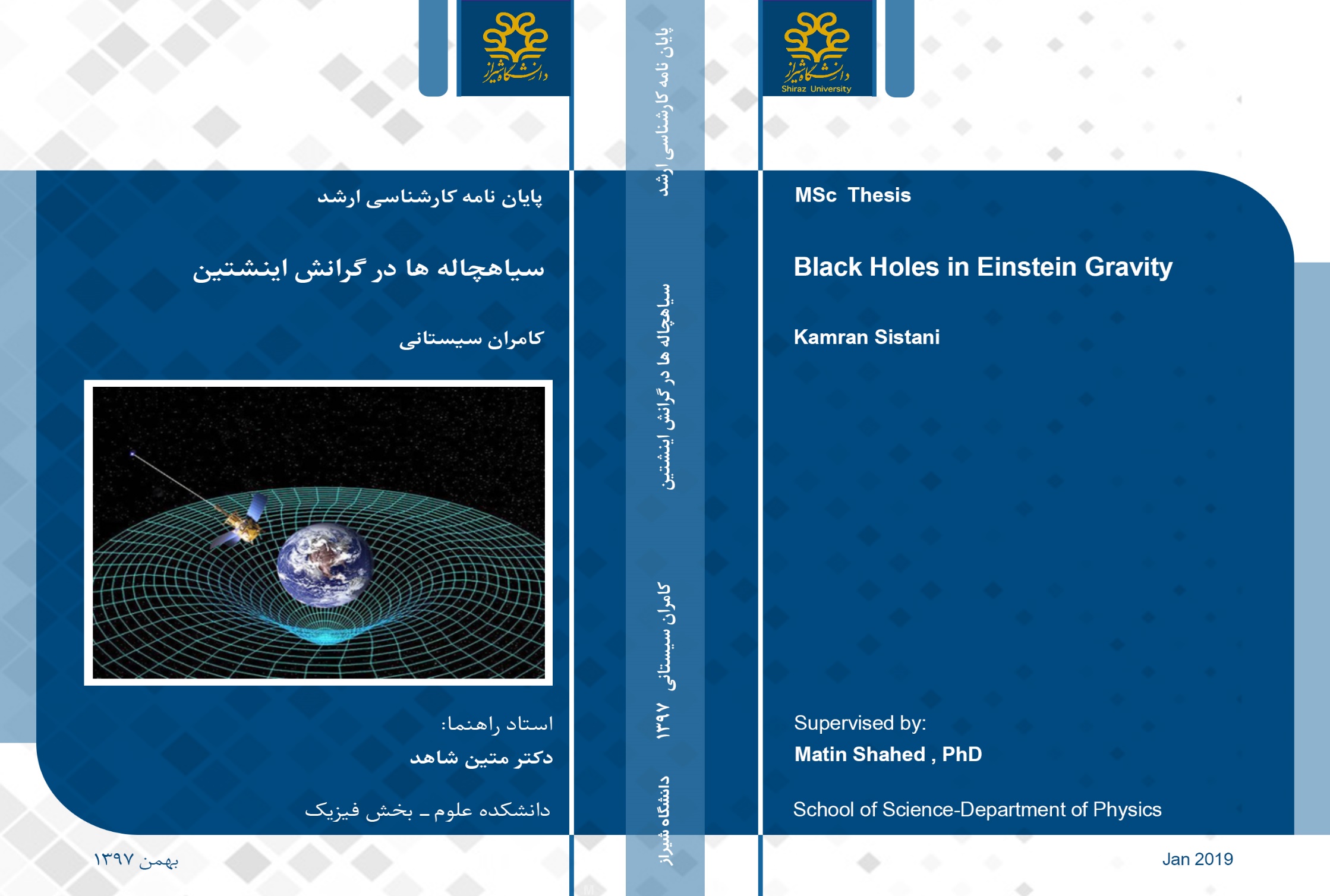 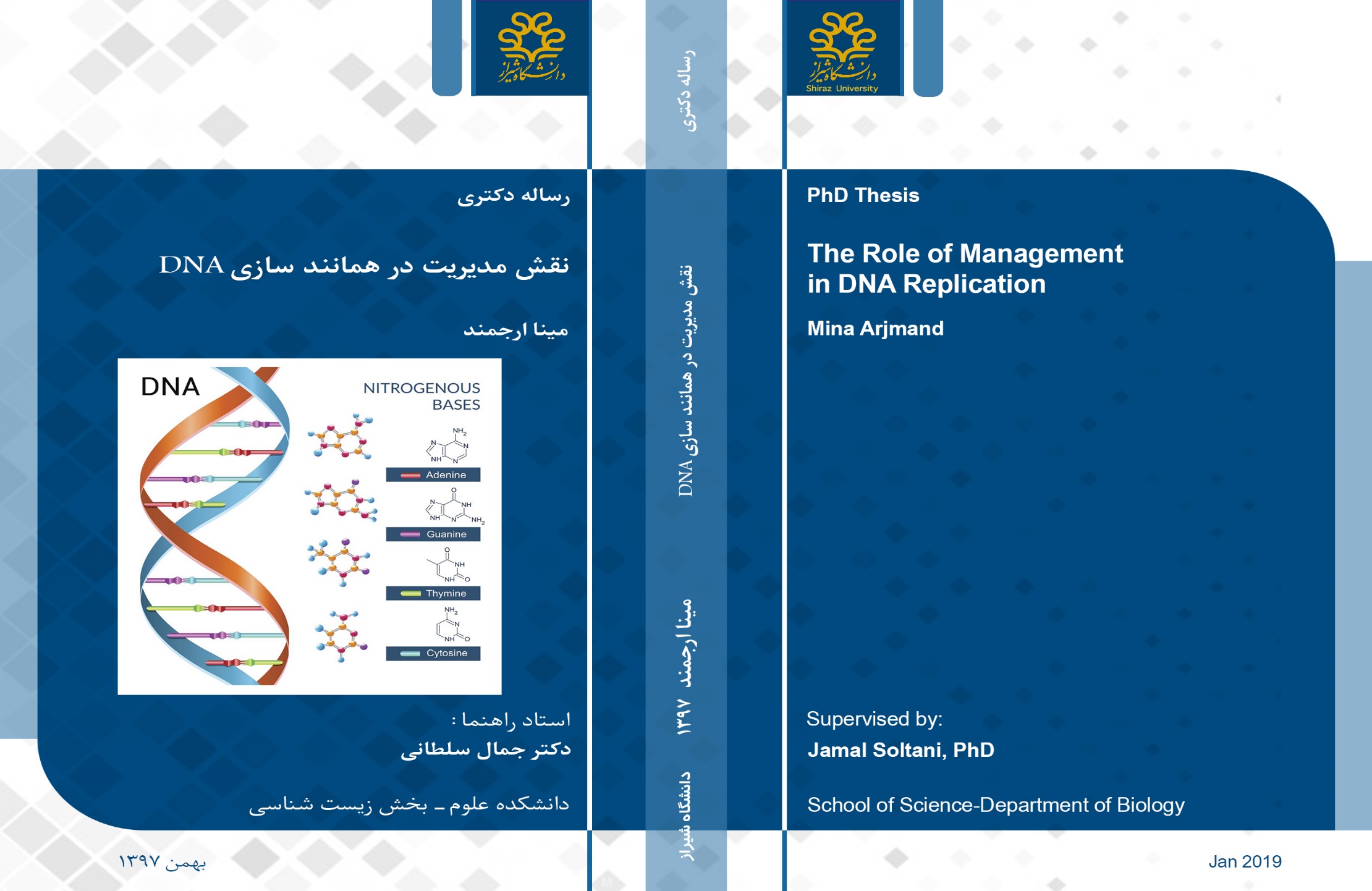 دانشکدههاي مهندسيدانشکدههاي علوم انسانيدانشکدههاي کشاورزي  دامپزشکيدانشکده علومدانشکده هنر و معماريطوسيزردسبزصورتيآبي روشنسفيد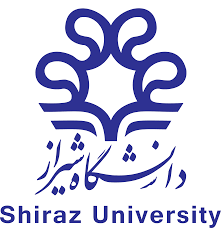 PhD ThesisThe Role of Management in DNA ReplicationMina ArjmandSupervised by:Jamal Soltani, PhD School of Science-Department of Biology                  Jan 2019          رساله دکتری                  نقش مدیریت در همانند سازی DNA                     مینا ارجمند  1397     دانشگاه شیراز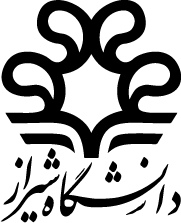 رساله دکترینقش مدیریت در همانند سازی DNAمینا ارجمنداستاد راهنما:دکتر جمال سلطانیدانشکده علوم- بخش زیست شناسی                                                                         بهمن 1397  MSc ThesisBlack Holes in Einstein GravityKamran SistaniSupervised by:  Matin Shahed, PhDSchool of Science-Department of Physics                 Jan 2019      پایان نامه کارشناسی ارشد               سیاهچاله ها در گرانش اینشتین          کامران سیستانی 1397     دانشگاه شیراز  پایان نامه کارشناسی ارشدسیاهچاله ها در گرانش اینشتینکامران سیستانیاستاد راهنما:دکتر متین شاهددانشکده علوم- بخش فیزیک                                           بهمن 1397